I – Identificação do Estabelecimento de Ensino1.1 - Estabelecimento de Ensino:      1.2 - Endereço:          Localidade:         Código Postal:      -    1.3 - Telefone(s): (     )       Fax: (     )            1.4 - Correio Eletrónico:       @               1.5 - Denominação social:       1.6 - NIPC:        II – Identificação Geral do Curso2.1 – Ciclo de Estudos / Designação do Curso: 2.2 - Saída Profissional/Competências:     2.3 - Regime do Plano de Estudos  :        Integrado          Articulado2.5 - Número total de horas de formação previstas  :      2.6 - Datas previstas de início  :      -    -    e de conclusão 3 :      -    -   2.7 - Entidade responsável pela lecionação da componente de formação Vocacional:       , Telefone(s): (     )                        2.8 - Certificação (aplicável apenas às entidades certificadas):       2.8.1 - Áreas de Educação e Formação:      2.9 - Recursos materiais a afetar ao (s) curso (s) (instalações e equipamentos):III – Organização do Curso3.1 - Contextualização do projeto (Fundamentação e objetivos do curso)  :3.2 - Perfil Visado/ Saída Profissional (Competência geral, Atividades principais Referencial de emprego):3.3 - Plano de Transição para a Vida Ativa (Objetivos, sequência e avaliação das atividades de transição, incluído o plano individual de formação em contexto de trabalho e verificação da taxa de empregabilidade, até ao máximo de um ano após términus do curso):3.4 - Plano de Estudos do  do 3.º Ciclo do Ensino Básico:Observações relativas à distribuição da carga horária nas componentes do currículo:     ,    de       de     (Assinatura do Diretor do Estabelecimento de Ensino)IV – ParecerParecer do Conselho Regional de Acompanhamento de Educação e Formação:      ,    de       de     V – Autorização de FuncionamentoDespacho da Direção Regional de Educação:     ,    de       de     (Assinatura do Diretor Regional de Educação)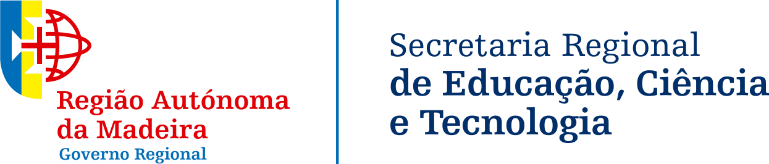 Proposta de Autorização de FuncionamentoCursos Artísticos Especializados3.º Ciclo do Ensino BásicoDecreto Legislativo Regional n.º 11/2020/M, de 29 de julhoPortaria n.º 223-A/2018, de 3 de agosto, alterado pela Portaria n.º 65/2022, de 1 de fevereiro 2.4 - Tipo de Turma:    Exclusivamente do Ensino Artístico Especializadoou Ensino Artístico Especializado e Ensino Básico GeralComponentes do currículo ----Áreas disciplinaresCarga horária semanal (minutos)Carga horária semanal (minutos)Carga horária semanal (minutos)Carga horária semanal (minutos)Componentes do currículo ----Áreas disciplinares7.º ano8.º ano9.º anoTotal de cicloPortuguês Línguas Estrangeiras:InglêsLíngua Estrangeira II Ciências Sociais e Humanas:HistóriaGeografiaCidadania e Desenvolvimento MatemáticaCiências Físico-Naturais:Ciências NaturaisFísico-QuímicaEducação VisualDisciplina 1 Formação Artística EspecializadaDisciplina 1 Disciplina 2Disciplina 3Disciplina 4Carga horária das componentes Educação Moral e Religiosa Oferta Complementar:      Carga horária total